Publicado en Madrid el 09/03/2020 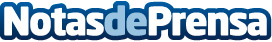 Fundación Mahou San Miguel convoca el I Premio al Impulso del Empleo Juvenil en Castilla y LeónEn colaboración con el Club de Excelencia en Sostenibilidad, estos premios buscan reconocer las iniciativas más destacadas realizadas por empresas, emprendedores y entidades sociales de Castilla y León, en la creación de oportunidades laborales y fomento del empleo juvenilDatos de contacto:Autor914115868Nota de prensa publicada en: https://www.notasdeprensa.es/fundacion-mahou-san-miguel-convoca-el-i-premio Categorias: Castilla y León Emprendedores Recursos humanos Premios http://www.notasdeprensa.es